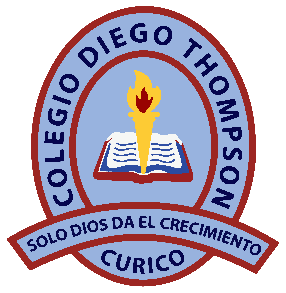 Poder Simple de Apoderado a un tercero para trámite de matrícula.INSTRUCCIONES: La presente declaración debe firmarse 2 ejemplares, quedando uno en poder del APODERADO, y otro en poder del ESTABLECIMIENTO. SE DEBE ADJUNTAR A ESTE PODER SIMPLE, una copia de la cedula de identidad (por ambos lados) del APODERADO que cede el poder, del REPRESENTANTE y del ALUMNO.DECLARACIÓN JURADA POR LA PRESENTE, con fecha _____/______/2022. Yo___________________________________________________, RUN/PASAPORTE/DNI ___________-____, con domicilio en ___________________________________________, comuna ______________________, apoderado de ________________________________, RUN/IPE ___________-___.DECLARO BAJO JURAMENTO QUE, concedo la facultad de realizar en mi representación el trámite de matrícula a don/doña, ____________________________________________________________________, RUN/PASAPORTE/DNI ___________-____, para efectos del Sistema de Admisión Escolar 2022 para la matrícula del año académico 2023. ASIMISMO, DECLARO QUE LA INFORMACIÓN PROPORCIONADA ES VERAZ. EN CASO DE NO SERLO SE GENERARÁN CONSECUENCIAS CIVILES Y PENALES QUE A SU RESPECTO CONTEMPLA EL ORDENAMIENTO JURÍDICO CHILENO._______________________					_________________________   FIRMA APODERADO					FIRMA REPRESENTANTE